Supplemental Figure. QQ plot for common variant association analysis from both CHARGE cohorts (ARIC, CHS and FHS) and ESP.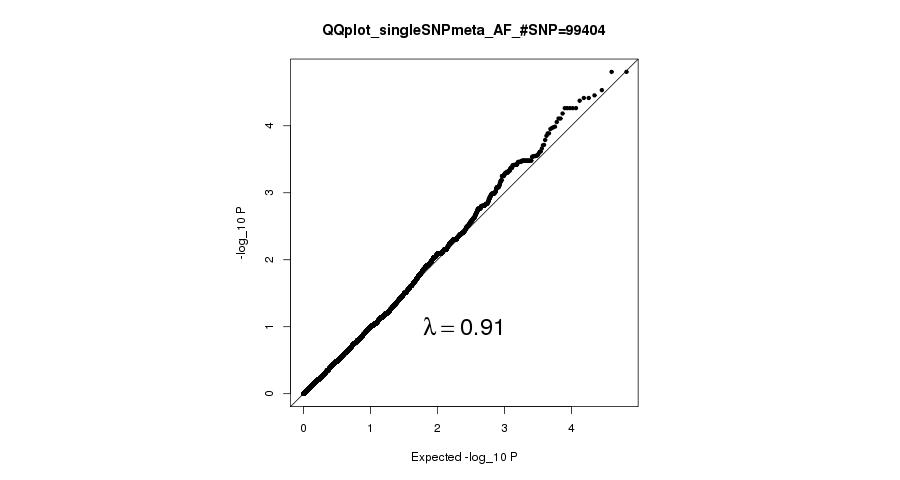 